附件3：严重失信主体名单查询路径一、登陆“信用中国”网址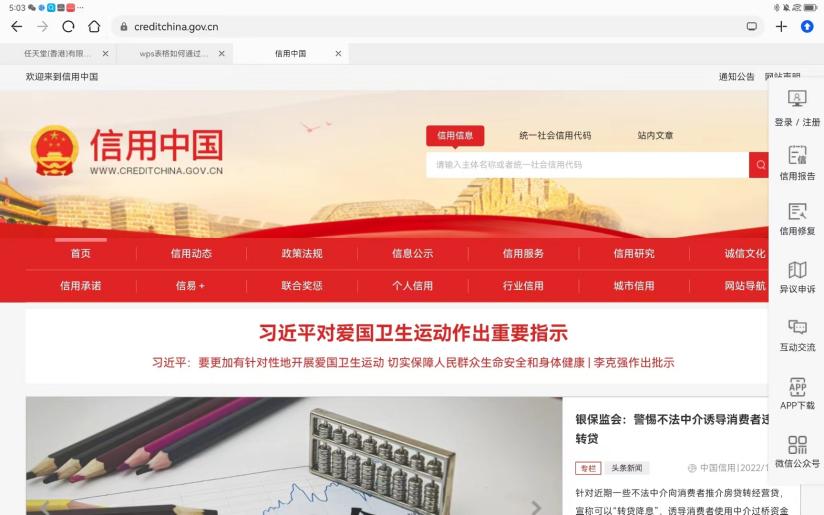 二、下载/查看信用信息报告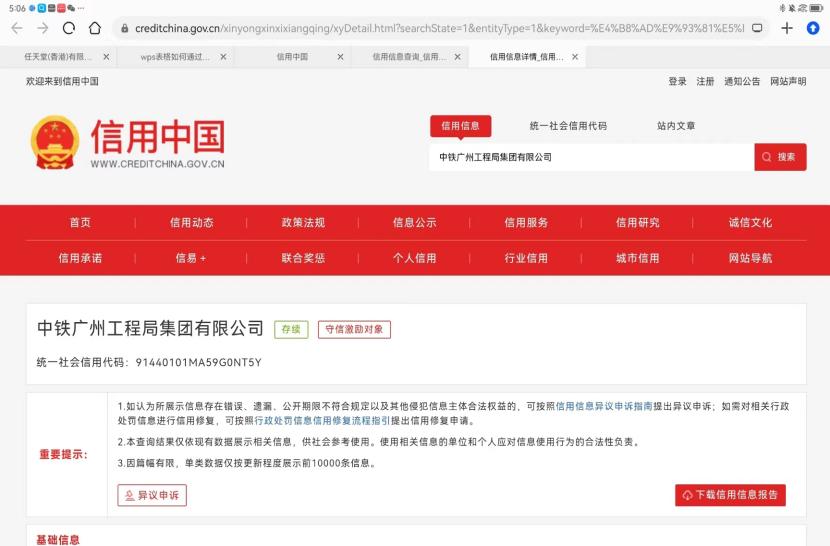 三、查看相关信用信息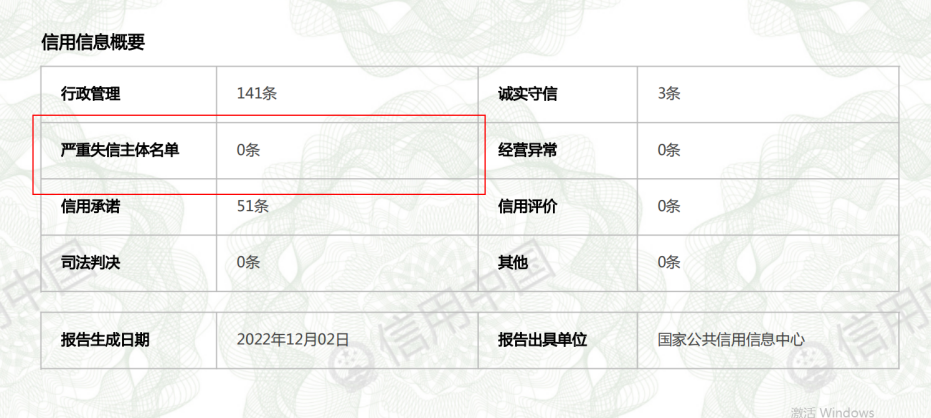 